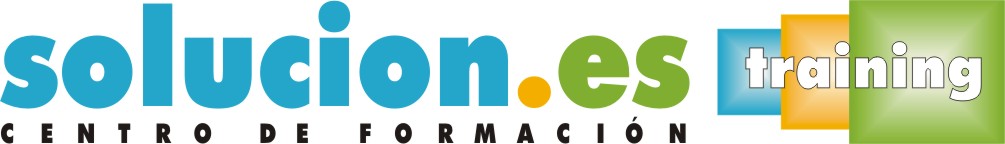  Curso On LineInstalación de sistemas ERP-CRM (UF1883)Temario:UNIDAD DIDÁCTICA 1.  Arquitectura y características de un sistema ERP1.1 Organización de una empresa.1.1.1 Realización del diagrama de la organización de una empresa.1.1.2 Modelo relacional: entidades, relaciones y propiedades.1.2 Definición de las necesidades de una empresa y adaptabilidad dentro del ERP.1.2.1 Definición  de  departamentos  de  la  empresa  y  funcionalidades  de  cada departamento.1.2.2 Definición de los módulos del sistema ERP y conexión entre ellos.1.3 El módulo básico, funcionalidades operacionales.1.3.1 Establecimiento  de  parámetros  de  configuración  y  tablas  maestras comunes a los diferentes módulos del ERP, dentro del sector al que pertenezca la empresa.1.4 Arquitectura cliente/servidor1.4.1 Requisitos mínimos de la máquina cliente1.4.2 Requisitos mínimos de la máquina servidor.1.4.3 Definición de las conexiones entre cliente y servidor en un sistema ERP.1.4.4 Establecimiento de la comunicación entre cliente y servidor.UNIDAD DIDÁCTICA 2.  Módulos de un sistema ERP2.1 Características de los módulos funcionales de un sistema ERP.2.1.1 Establecimiento de las características de cada módulo del ERP.2.1.2 Establecimiento tablas y parámetros de configuración de cada módulo.2.2 Descripción, tipología e interconexión entre módulos.2.2.1 Conexión entre los diferentes módulos de un ERP.2.2.2 Trazabilidad y procedimientos a implementar entre diferentes módulos.2.3 Obtención de informes y estadísticas referentes a la información de cada módulo.2.3.1 Interpretación y obtención de la información almacenada en la base de datos de cada módulo.2.3.2 Herramientas utilizadas para la obtención de esta información, generadores de informes.2.3.3 Herramientas de Bussiness Intelligence.UNIDAD DIDÁCTICA 3.  Procesos de instalación del sistema ERP3.1 Parámetros de configuración del sistema ERP.3.1.1 Definición de parámetros de configuración para ajustar el funcionamiento del ERP.3.1.2 Definición de tablas maestras, descripción, tipología y uso.3.2 Otros módulos, características e instalación.3.2.1 Conexión del ERP con otros programas.3.3 Servicios de acceso al sistema ERP.3.3.1 Definición de usuarios de un ERP y sus perfiles o características.3.3.2 Parámetros  de  configuración  para  el  acceso  de  usuarios,  permisos  por menú.3.4 Actualización del sistema ERP y aplicación de actualizaciones.3.4.1 Instalación del software de un ERP.3.4.2 Actualización de diferentes versiones de un ERP.3.4.3 Configuración de los parámetros para el funcionamiento del ERP.3.4.4 Documentación de los procesos realizados.UNIDAD DIDÁCTICA 4.  Entornos de desarrollo4.1 Entornos de desarrollo, pruebas y explotación4.1.1 Definición  de  entornos  de  desarrollo  para  realización  de  pruebas  y explotación del ERP.4.1.2 Verificación y validación de las pruebas realizadas.4.2 Instalación y configuración del sistema de transportes.4.2.1 Sistemas de intercambio de información en los diferentes módulos del ERP.UNIDAD DIDÁCTICA 5.  Arquitectura y características de un sistema CRM5.1 Organización de una empresa y de sus relaciones externas, características del negocio electrónico (e-business).5.1.1 Diagrama de organización de la empresa.5.1.2 Modelo relacional: entidades, relaciones y propiedades.5.2 El módulo básico, funcionalidades operacionales.5.2.1 Establecimiento  de  parámetros  de  configuración  y  tablas  maestras comunes a los diferentes módulos del CRM, dentro del sector al que pertenezca la empresa.UNIDAD DIDÁCTICA 6.  Módulos de un sistema CRM6.1 Características de los módulos funcionales de un sistema CRM, tipología, interconexión entre módulos.6.1.1 Establecimiento de las características de cada módulo del CRM.6.1.2 Establecimiento  de  las  tablas  y  parámetros  de  configuración  de  cada módulo.6.2 Obtención de informes y estadísticas referentes a la información de cada módulo.6.2.1 Interpretación y obtención de la información almacenada en la base de datos de cada módulo.6.2.2 Herramientas utilizadas para la obtención de esta información, generadores de informes.UNIDAD DIDÁCTICA 7.  Procesos de instalación de un sistema CRM7.1 Parámetros de configuración del sistema CRM.7.1.1 Definición de parámetros de configuración para ajustar el funcionamiento del CRM.7.1.2 Definición de tablas maestras, descripción, tipología y uso.7.2 Otros módulos, características e instalación.7.2.1 Conexión del CRM con otros programas.7.3 Servicios de acceso al sistema CRM.7.3.1 Definición de usuarios de un CRM y sus perfiles o características.7.3.2 Parámetros  de  configuración  para  el  acceso  de  usuarios,  permisos  por menú.7.4 Actualización del sistema CRM y aplicación de actualizaciones.7.4.1 Instalación del software de un CRM.7.4.2 Actualización de diferentes versiones de un CRM.7.4.3 Configuración de los parámetros para el funcionamiento del CRM.7.4.4 Documentación de los procesos realizados.UNIDAD DIDÁCTICA 8.  Entornos de desarrollo8.1 Entornos de desarrollo, pruebas y explotación sobre sistemas CRM8.1.1 Definición  de  entornos  de  desarrollo  para  realización  de  pruebas  y explotación del ERP.8.1.2 Verificación y validación de las pruebas realizadas.8.2 Instalación y configuración del sistema de transportes.8.2.1 Sistemas de intercambio de información en los diferentes módulos del ERP.8.3 Asistencia técnica remota8.3.1 La asistencia técnica remota en el sistema ERP: Instalación y configuración.8.3.2 La asistencia técnica remota en el sistema CRM: Instalación y configuración.